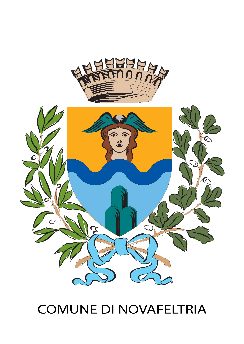 SCHEMA DI DOMANDA PER L'UTILIZZO TEATRO SOCIALE DI NOVAFELTRIA PER TENERVI SPETTACOLI/RIUNIONI Al. Sig. Sindaco del Comune di Novafeltria OGGETTO: Richiesta per utilizzo Teatro Sociale di Novafeltria per tenervi spettacoli/riunioni per i …..giorn………………………Il/La sottoscritto/a ………………………………….nato/a a ……....................................………..il ………………., residente nel Comune di ………………………..............................................., via …………………………. in qualità di……………………………………………………………..CHIEDEdi poter utilizzare il Teatro Sociale di Novafeltria i/il giorn.........………….. dalle ore ..…..........  alle ore..... .….... tenervi    ……………………………………………………………………………Dichiara di aver preso visione della tariffa per l’utilizzo del Teatro (€.......….. per ogni giorno con/senza(*) riscaldamento) che si obbliga di versare, presso la Tesoreria Comunale, in caso di concessione, almeno 5 giorni prima della data sopraindicata. Dichiara altresì di aver preso conoscenza delle relative norme per l’utilizzo del Teatro, che sottoscrive, per accettazione, nel foglio allegato alla presente richiesta. Dichiara altresì(*):di disporre di squadra antincendio, costituita daiSig.ri………………………………………………………………………………………………, tutti abilitati in base alle vigenti norme. di non disporre di squadra antincendio e pertanto richiede a codesto Comune la messa a disposizione della stessa, corrispondendo allo stesso quanto previsto dalla tariffa. Novafeltria, il …………………………………………….Il richiedente ……………………………………………..(*) cancellare la parte che non interessa I concessionari sono obbligati a rispettare i seguenti punti, per l'effettuazione degli spettacoli: di mantenere accese durante gli spettacoli le lampade a luce rossa indicanti le uscite di sicurezza ed ogni altra luce prescrittiva. non ostruire in alcun modo i corridoi e tenere costantemente sgombri gli accessi alle uscite di sicurezza. rilasciare biglietti in ingresso a tariffa ridotta a mutilati ed invalidi di guerra e militari. non vendere biglietti in numero superiore ai posti effettivamente autorizzati  (n. 245) o di non consentire (in caso di spettacoli ad ingresso gratuito ed in ogni altro caso) l’accesso di persone in numero superiore ai posti effettivamente autorizzati (n. 245).vietare l’ingresso ai minori di anni 18 qualora il copione dell’ opera da rappresentare non rechi il visto Ministeriale di approvazione. le compagnie di recitazione dovranno essere in possesso di N.O. di agibilità. sono a totale carico del richiedente: la spese SIAE e l'espletamento delle pratiche relative, così come ogni altra autorizzazione o permessi richiesto nella fattispecie dello spettacolo di cui trattasi. sono a carico del richiedente tutti i danni arrecati al locale, come pure quelli arrecati direttamente o indirettamente alle persone o cose, sia all’interno della sala delle rappresentazioni che negli altri spazi pertinenti. è fatto espressamente divieto: di applicare carichi alle strutture della sala ed alle pareti;di attaccare o appendere alle suddette strutture e pareti anche manifesti, cavi, tende, pannelli, stendardi, ecc.;effettuare qualsiasi genere di sistemazione interna che comporti varianti allo stato dell’ immobile o del materiale detonante e comunque pericoloso, di accendere fuochi, ecc..eventuali deroghe ai divieti sopra indicati, debbono essere rilasciate per iscritto dall’ ente e sempre a spese e sotto la responsabilità del richiedente. a giudizio insindacabile dell’ Ente, la concessione potrà essere sospesa o revocata in qualsiasi momento senza che la sospensione o la revoca possa dar luogo ad indennizzo alcuno. sono a totale carico del richiedente le spese di allestimento, da realizzarsi sotto il controllo del personale comunale addetto (che dovrà solo sovrintendere ai lavori). non è prevista la disponibilità del personale nel servizio di sala, cassiera e maschere. Il servizio delle maschere deve essere efficiente del principio alla fine dello spettacolo. PER PRESA VISIONE ED ACCETTAZIONE DELLE SOPRARIPORTATE NORME NUMERATE DA 1 A 13. IL RICHIEDENTE SIG. ………………………………………Novafeltria, lì ……………….Allegato documento di identità in corso di validità, sottoscritto.